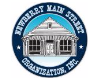 11th Annual Newberry Fall FestivalVendor Application and InformationWhen:		November 4, 2017    9am – 4pmWhere:	Downtown Newberry, (Larry Keane Drive) Along Seaboard Drive – Just off of Newberry Road/S.R. 26Setup:		7am – 8amVending:	9am – 4pmTear Down:	4pmNo Applications accepted after October 21, 2017 @ 4pmVendors may include food, crafts, services, family activities and entertainmentName of Business or Agent:____________________________________________________________________________________Contact Person:__________________________________________________________________________________________________Address:___________________________________________________________________________________________________________Address:___________________________________________________________________________________________________________City, State, Zip Code:______________________________________________Phone:______________________________________Sales Tax #(for business)__________________________________E-Mail Address:____________________________________Type of Product or Display: (services, food, arts, crafts, wearing apparel, other) Circle category and write specifics ____________________________________________________________________________________________________________________________________________________________________________________________________________________________________________Available spaces are 12’ x 12’. If you need additional spaces, please specifuy Number of spaces and Type of vendor space needed.I would like (number) ________ Space(s)Fees: (Please check off all that apply, total, and enclose a check accordingly)_____ $120.00 – Food Vendor_____ $120.00 – Carnival Vendor_____ $50.00 – Regular Space (Arts, Crafts, Services, Apparel, and others)_____ $0.00 – Newberry Non-profit Groups (Please include Non-profit Documentation)_____ $30.00 – Other Non-profit Groups (Please include Non-profit Documentation)_____ $40.00 – Discounted for Newberry Main Street BUSINESS MembersFees are per space. If requiring more than one space, multiply total by the number of spaces.Total due with Application__________________Make check payable to: Newberry Main Street Organization, Inc. SEND check, Application AND Proof of Liability Insurance for Food and Carnival Vendor to: PO Box 39, Newberry, FL 32669 no later than October 21, 2017.First come, first serve basis, locations assigned according to size and type. No electric service will be available. Plan to bring your own quiet generator if needed.You will receive confirmation by email that we received your application – Please provide us with a valid email address on your Registration Form.To become a Member of Newberry Main Street Organization and receive vendor discounts:Please visit our Website at NewberryMainStreet.com and select Members > Membership Application.GENERAL RELEASE:The Vendor as undersigned below agrees to the rules stated in this agreement between myself and Newberry Main Street Organization, Inc. (NMSO). The vendor agrees to indemnify, defend and hold harmless, Newberry Main Street Organization, Inc., the City of Newberry, any and all sponsors, and any and all member or agents from all claims, injuries, damages or actions caused or suffered by the vendor arising out of the activity or participation of the vendor in connection with this event. Vendor also agrees to save and hold harmless Newberry Main Street Organization, Inc., the City of Newberry, and any and all sponsors, any and all members or agents for the damage of or loss of personal property and or effects of the vendors stored, used or sold during this event.Signature:_______________________________________________________________Date:________________________________Questions? Please write to nmsoinfo@gmail.com or call (352) 472-2112Important Information before sending your check and sign up:Payments and Liability Insurance not received by Registration deadline will result in canceled booth space(s).Fees are non-refundable.Event will occur rain or shine. If there is a bigger storm it will be canceled.Vendors are responsible for securing tents to the ground.No electric service will be available. Plan to bring your own quiet generator if needed.Food vendors need proof of State of Florida Health Certificates and liability Insurance.If you bring a dog, make sure it stays on a leash and you provide a bowl and plenty of water.Vendors will not be registered before 7am.Vehicles shall be cleared away from the festival area by 8:30am, no exception, so plan ahead.YOU CAN NOT DRIVE IN FESTIVAL AREA UNTIL AFTER TEAR DOWN TIME.If it is an Emergency, you can leave but you have to walk your items out.Tear down cannot begin before 4pm.Vendors are responsible to remove all trash from their area and placing in dumpsters provided.Vendors are responsible to pay all Florida Sales Tax incurred by sales at the festival.Tables, chairs and tents will not be provided. Bring your own as needed.These rules will be followed. Anyone not following them, will be asked to leave and will be REMOVED from any future vendor list.